LEMBAR PENGESAHAN ARTIKEL Rancang Bangun Alat Perekat Kantong Kertas  Berbasis Mikrokontroler ATMEGA2560 Artikel Ini Diajukan Untuk Memenuhi Sebagian Dari Persyaratan  Penyelesaian Studi Pada Program Studi Pendidikan Teknik Elektronika  Fakultas Teknik Universitas Negeri Padang 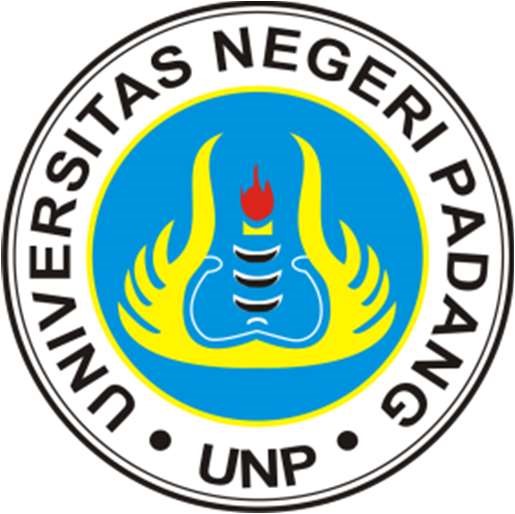 Oleh : Ikfal Hanafi NIM. 16065004 Jurusan Teknik Elektronika Program Studi Pendidikan Teknik Elektronika Diperiksa Dan Disahkan Oleh : Dosen Pembimbing 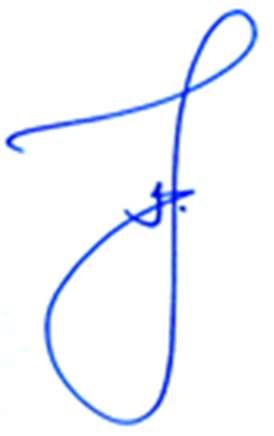 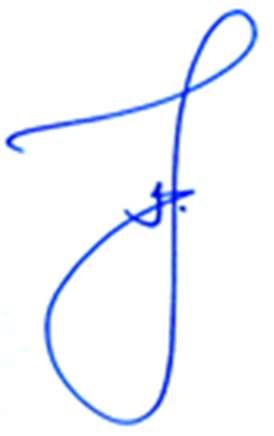 Thamrin, S.Pd. M.T. NIP. 19770101 200812 1 001 